Spinosad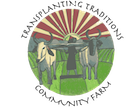 Monterey GardenInsect Spray concentrate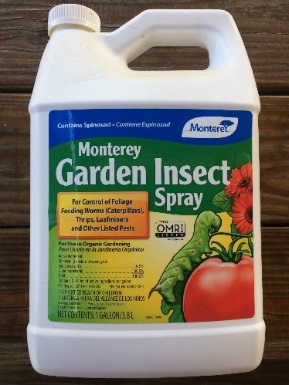 **Note: Sq. foot conversion to number of beds in the table below is approximate.  The range of how much Spinosad to apply per sq. foot is wide and therefore extreme accuracy in space application isn’t crucial.**SpinosadMonterey Garden Insect Spray concentrate   Directions 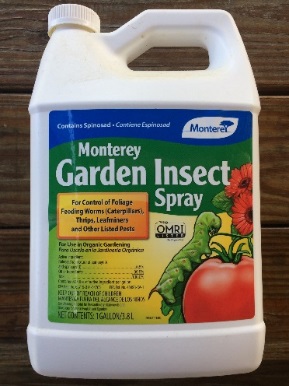 Spray tops and bottoms of leaves OR spray/soak ground around base of plant 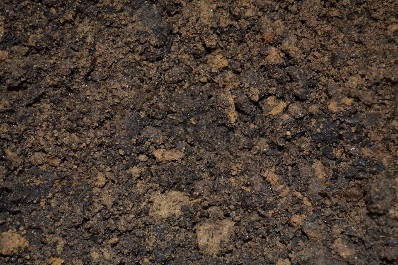 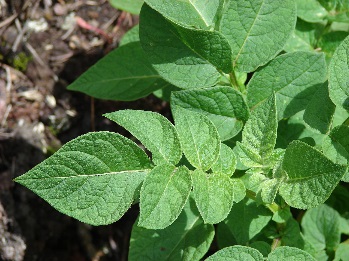 Only spray at Dawn or Dusk!  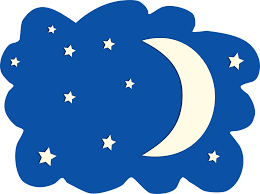 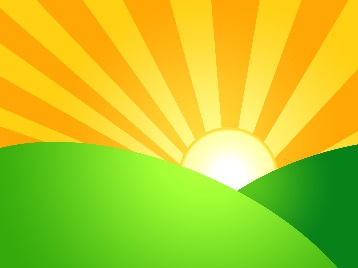 DO NOT spray while sunny or hot!                                            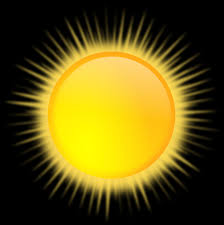 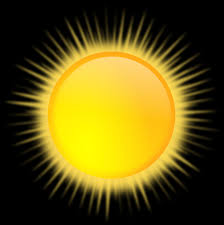 Information Hurts good bugs—use carefully and only as neededDerived through fermentation of a naturally occurring soil bacterium. Works fast! After ingesting Spinosad, insect pests die within 1 to 2 days. Will NOT persist in the environmentPestsPotato beetle larve, thrips, leafminers, fire ants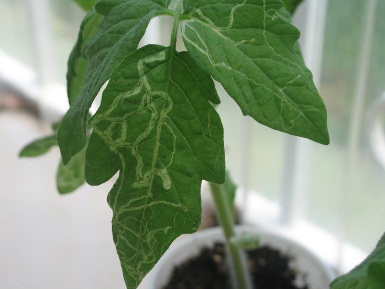 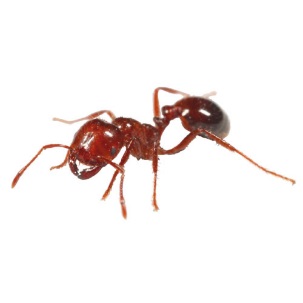 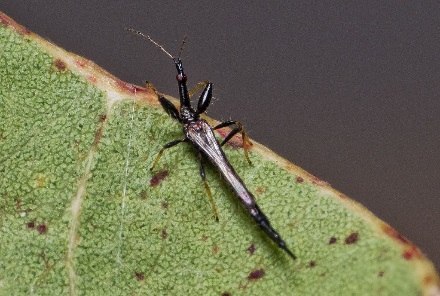 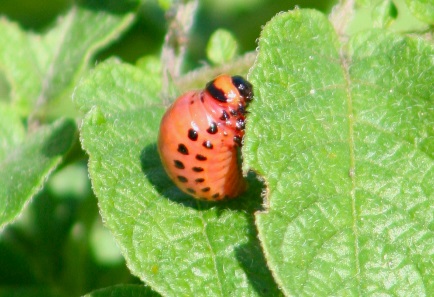 Where to BuyCountry Farm and Home101 S Small Street, Pittsboro, NC 27312Fifth Season106 S Greensboro St Ste D, Carrboro, NC 27510Internet Cost16 oz = $18.0032 oz = $35.00128 oz = $72.001 Gallon =  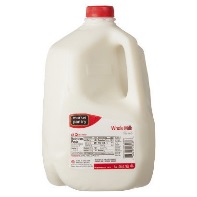 1 Cup =  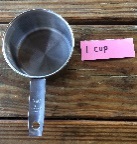 1 Tablespoon =Tbsp  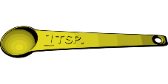 Bed Size150 sq ft or one 50 foot bedBed Size300 sq feet orone 100 foot bedBed Size650 sq feet ortwo 100 foot bedsBed Size1,000 sq feet or three 100 foot bedsBed Size1,300sq ft or four 100 foot bedsHow Much?½ gallon 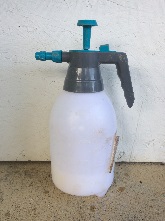 How Much?1 gallon 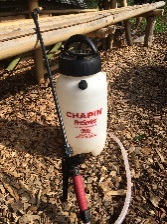 How Much?2 gallons 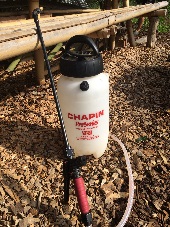 How Much?3 gallons 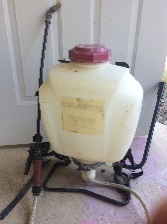 How Much?4 gallonsDirectionsDirectionsDirectionsDirections Directions2 Tablespoons of Spinosad4 Tablespoons of Spinosad8 Tablespoons of Spinosad12 Tablespoons of Spinosad1 Cup of SpinosadAdd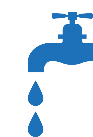 Water½ gallon  AddWater1 gallonAddWater2 gallonsAddWater3 gallonsAddWater4 gallonsMix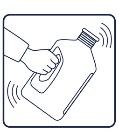 MixMix Mix Mix